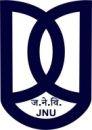 Adikabi Sarala Das Chair of Odia StudiesCentre of Indian Language (CIL),School of Language, Literature & Culture Studies (SLL&CS)Jawaharlal Nehru UniversityAPPLICATION FORM FOR THE POST OF COMPUTER OPEARTOR/OFFICE ATTENDANTFull Name (in Capital Letters)	:____________________________________Father’s Name		:	____________________________________Mother’s Name		:	____________________________________Date of Birth(DD-MM-YYYY)	:	____________________________________Gender 		:	____________________________________Category (Gen/SC/ST/OBC)	:	____________________________________Phone with std code/Mob. No.:	____________________________________Email ID		:	____________________________________Mailing Address		:	____________________________________________			_____________________________________________Educational Qualification:
Experience:___________________________________________________________________
___________________________________________________________________I hereby verify that all the details given by me in the application form are true and correct to the best of my knowledge.
(Full Signature)
Place: 
Date:Sl.No. ExaminationsName of the Board/UniversityPercentage of marksSubjectsYear of passing/Award